ОТЗЫВ  на работу студентки 4 курса Института «Высшая школа менеджмента» Санкт-Петербургского государственного университета Уткиной Дианы Дмитриевны по подготовке выпускной квалификационной работы по направлению 38.03.02 – Менеджментна тему 
«Структура совета директоров и результативность деятельности: исследование российских компаний с государственным участием»Особые комментарии: Следует отметить, что Уткина Д.Д. постоянно и вдумчиво работала над ВКР в течение всего учебного года, проявив исследовательскую самостоятельность и ответственность. Работа выполнена по всем стандартам качественного научного исследования.  Общий вывод: работа студентки Уткиной Дианы Дмитриевны соответствует  требованиям, предъявляемым к выпускным квалификационным работам по направлению 38.03.02 – Менеджмент.Научный руководитель:к.э.н, доцент Ильина Ю.Б.	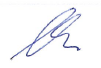 01.06.2023Проявление студентом самостоятельности и инициативы при работе над ВКРСтудент проявил самостоятельность при формулировке исследуемой управленческой проблемы, целей и задач ВКРВКР выполнялась студентом в целом самостоятельно при активном консультировании с научным руководителемСтудент не проявил инициативы при работе над ВКРИнтенсивность взаимодействия с научным руководителем:Постоянное взаимодействиеНерегулярное взаимодействиеОтсутствие взаимодействияДругое:Соблюдение графика работы над ВКР:Полностью соблюдалсяСоблюдался частичноНе соблюдалсяСвоевременность предоставления окончательного варианта текста ВКР научному руководителю:Накануне дня защиты ВКРНа следующий день после загрузки ВКР в BlackboardВ день крайнего срока загрузки ВКР в BlackboardЗа день до крайнего срока загрузки ВКР в BlackboardЗа два дня до крайнего срока загрузки ВКР в BlackboardЗа три дня и более до крайнего срока загрузки ВКР в Blackboard Степень достижения цели ВКР, сформулированной во Введении:Полностью достигнутаДостигнута частичноНе достигнутаСоответствие содержания ВКР требованиям: Полностью соответствуетСоответствует частичноНе соответствует Соответствие оформления текста ВКР требованиям: Полностью соответствуетСоответствует частичноНе соответствует